elaborada por Johann PortschelerPeríodo 04 Olá,Hoje, vamos realizar um experimento, porém, devido à necessidade de mantermos a segurança sanitária este experimento será realizado de forma individual, guardando as normas de segurança, mantendo o distanciamento social e o não compartilhamento de utensílios.Fique bem atento à montagem e execução do experimento!Divirta-se!*				*				*PropostaNeste experimento iremos testar a ação da saliva sobre o amido de milho. Mas para isso, também teremos de observar a ação do iodo sobre o amido de milho.Os materiais necessários para este experimento são:quatro tubos de ensaio pequenos;saliva;quatro rolhas para tubos de ensaio pequenos;solução de amido de milho;água;três pipetas de 5 mlum pipetadoriodo (o professor irá manipulá-lo)fita adesivaInicialmente, usando a fita adesiva, marque os tubos de ensaio indicando que dois deles receberão saliva e dois deles não receberão saliva.Nos quatro tubos de ensaios pequenos, coloque 3 ml da solução de amido de milho. Em seguida, em três dos tubos de ensaio pequenos coloque 3 ml de saliva, e nos outros 3 ml de água. Assim, todos os tubos devem ficar com 6 ml de mistura.Tampando os tubos com as rolhas, misture bem seus conteúdos (a partir daqui, cronometre 20 min). E, ao final dos 20 min, coloque 2 gotas de iodo em cada um dos tubos pequenos.Novamente, tampe-os com as rolhas e agite-os de forma a misturar bem seu conteúdo.Nossa situação problema é: A saliva é capaz de mudar a composição do amido de tal forma que ele deixa de comportar-se como amido?Resultados:Descreva abaixo cada um dos tubos.Resultados:(escreva aqui sua descrição)DIGESTÃO E ALIMENTOS 3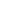 